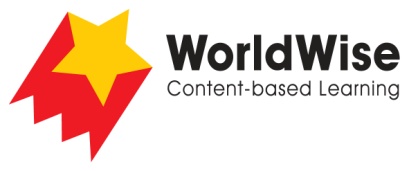 Grade 5 – Investigations							Guiding LightsPart 5 – Present and share

Look over all the information that you have gathered in your investigation. What are the most important ideas about lighthouses as guiding lights?Make a chart showing the most important ideas. 

Once completed make sure you save this fileLighthouses on dangerous coastlines Lighthouses at harbor   entrancesInland lighthousesWhy is there a need for lighthouses in these locations?How are these lighthouses constructed to suit their purpose?  How have technological developments changed the way lighthouses operate?Why are lighthouses still considered important?